AMB PREVIEW - Hall 2, Booth A-31PRESS RELEASE Press photos availableAMB PREVIEW - Hall 2, Booth A-31PRESS RELEASE Press photos availableAMB PREVIEW - Hall 2, Booth A-31PRESS RELEASE Press photos available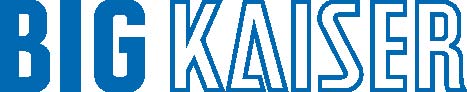 BIG KAISER to unveil next-generation digital boring heads with wireless connectivity at AMB BIG KAISER to unveil next-generation digital boring heads with wireless connectivity at AMB BIG KAISER to unveil next-generation digital boring heads with wireless connectivity at AMB BIG KAISER to unveil next-generation digital boring heads with wireless connectivity at AMB BIG KAISER to unveil next-generation digital boring heads with wireless connectivity at AMB BIG KAISER to unveil next-generation digital boring heads with wireless connectivity at AMB Ruemlang, Switzerland – August 24, 2016 – BIG KAISER, a global leader in premium high-precision tooling systems and solutions, will showcase its industry-leading portfolio of high-precision boring tools and tool holders at AMB in Stuttgart, Germany, September 13 to 17, 2016. Ruemlang, Switzerland – August 24, 2016 – BIG KAISER, a global leader in premium high-precision tooling systems and solutions, will showcase its industry-leading portfolio of high-precision boring tools and tool holders at AMB in Stuttgart, Germany, September 13 to 17, 2016. Ruemlang, Switzerland – August 24, 2016 – BIG KAISER, a global leader in premium high-precision tooling systems and solutions, will showcase its industry-leading portfolio of high-precision boring tools and tool holders at AMB in Stuttgart, Germany, September 13 to 17, 2016. Ruemlang, Switzerland – August 24, 2016 – BIG KAISER, a global leader in premium high-precision tooling systems and solutions, will showcase its industry-leading portfolio of high-precision boring tools and tool holders at AMB in Stuttgart, Germany, September 13 to 17, 2016. Ruemlang, Switzerland – August 24, 2016 – BIG KAISER, a global leader in premium high-precision tooling systems and solutions, will showcase its industry-leading portfolio of high-precision boring tools and tool holders at AMB in Stuttgart, Germany, September 13 to 17, 2016. Ruemlang, Switzerland – August 24, 2016 – BIG KAISER, a global leader in premium high-precision tooling systems and solutions, will showcase its industry-leading portfolio of high-precision boring tools and tool holders at AMB in Stuttgart, Germany, September 13 to 17, 2016. Product Innovations not to be missed at AMB EWD EVO - next-generation digital boring heads with wireless connectivity for mobile devices, enabling operators to monitor cutting data on their smartphones and tabletsNext-generation Smart Damper: New anti-vibration boring bar for turning machines and roughing tasksWorld’s first super-slim hydraulic chuck for HSK-E25 machine spindles – completes the extensive range of BIG KAISER hydraulic chucksMEGA25N - High precision collet chuck for cutting tools with a shank diameter of 25 mmAngle head “Center-Through Type” with coolant fed through the spindle New cutting data app leads you conveniently to the cutting data you need 
Product Innovations not to be missed at AMB EWD EVO - next-generation digital boring heads with wireless connectivity for mobile devices, enabling operators to monitor cutting data on their smartphones and tabletsNext-generation Smart Damper: New anti-vibration boring bar for turning machines and roughing tasksWorld’s first super-slim hydraulic chuck for HSK-E25 machine spindles – completes the extensive range of BIG KAISER hydraulic chucksMEGA25N - High precision collet chuck for cutting tools with a shank diameter of 25 mmAngle head “Center-Through Type” with coolant fed through the spindle New cutting data app leads you conveniently to the cutting data you need 
Product Innovations not to be missed at AMB EWD EVO - next-generation digital boring heads with wireless connectivity for mobile devices, enabling operators to monitor cutting data on their smartphones and tabletsNext-generation Smart Damper: New anti-vibration boring bar for turning machines and roughing tasksWorld’s first super-slim hydraulic chuck for HSK-E25 machine spindles – completes the extensive range of BIG KAISER hydraulic chucksMEGA25N - High precision collet chuck for cutting tools with a shank diameter of 25 mmAngle head “Center-Through Type” with coolant fed through the spindle New cutting data app leads you conveniently to the cutting data you need 
Product Innovations not to be missed at AMB EWD EVO - next-generation digital boring heads with wireless connectivity for mobile devices, enabling operators to monitor cutting data on their smartphones and tabletsNext-generation Smart Damper: New anti-vibration boring bar for turning machines and roughing tasksWorld’s first super-slim hydraulic chuck for HSK-E25 machine spindles – completes the extensive range of BIG KAISER hydraulic chucksMEGA25N - High precision collet chuck for cutting tools with a shank diameter of 25 mmAngle head “Center-Through Type” with coolant fed through the spindle New cutting data app leads you conveniently to the cutting data you need 
Product Innovations not to be missed at AMB EWD EVO - next-generation digital boring heads with wireless connectivity for mobile devices, enabling operators to monitor cutting data on their smartphones and tabletsNext-generation Smart Damper: New anti-vibration boring bar for turning machines and roughing tasksWorld’s first super-slim hydraulic chuck for HSK-E25 machine spindles – completes the extensive range of BIG KAISER hydraulic chucksMEGA25N - High precision collet chuck for cutting tools with a shank diameter of 25 mmAngle head “Center-Through Type” with coolant fed through the spindle New cutting data app leads you conveniently to the cutting data you need 
Product Innovations not to be missed at AMB EWD EVO - next-generation digital boring heads with wireless connectivity for mobile devices, enabling operators to monitor cutting data on their smartphones and tabletsNext-generation Smart Damper: New anti-vibration boring bar for turning machines and roughing tasksWorld’s first super-slim hydraulic chuck for HSK-E25 machine spindles – completes the extensive range of BIG KAISER hydraulic chucksMEGA25N - High precision collet chuck for cutting tools with a shank diameter of 25 mmAngle head “Center-Through Type” with coolant fed through the spindle New cutting data app leads you conveniently to the cutting data you need 
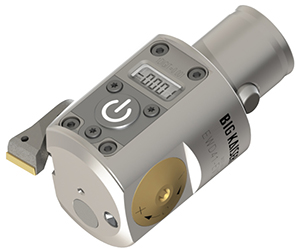 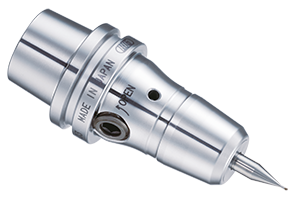 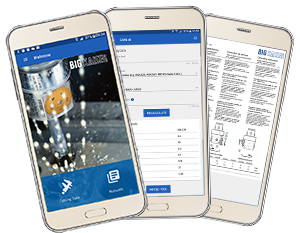 Digital leadershipAs the trendsetter in digital design, BIG KAISER has taken the lead and invested into an in-house facility for the production of digital displays and direct electronic measuring systems. "Our in-house competence in electronic design positions us perfectly to take advantage of future opportunities,” says Peter Elmer, CEO of BIG KAISER Precision Tooling. Higher Performance GuaranteedDigital leadershipAs the trendsetter in digital design, BIG KAISER has taken the lead and invested into an in-house facility for the production of digital displays and direct electronic measuring systems. "Our in-house competence in electronic design positions us perfectly to take advantage of future opportunities,” says Peter Elmer, CEO of BIG KAISER Precision Tooling. Higher Performance GuaranteedDigital leadershipAs the trendsetter in digital design, BIG KAISER has taken the lead and invested into an in-house facility for the production of digital displays and direct electronic measuring systems. "Our in-house competence in electronic design positions us perfectly to take advantage of future opportunities,” says Peter Elmer, CEO of BIG KAISER Precision Tooling. Higher Performance GuaranteedDigital leadershipAs the trendsetter in digital design, BIG KAISER has taken the lead and invested into an in-house facility for the production of digital displays and direct electronic measuring systems. "Our in-house competence in electronic design positions us perfectly to take advantage of future opportunities,” says Peter Elmer, CEO of BIG KAISER Precision Tooling. Higher Performance GuaranteedDigital leadershipAs the trendsetter in digital design, BIG KAISER has taken the lead and invested into an in-house facility for the production of digital displays and direct electronic measuring systems. "Our in-house competence in electronic design positions us perfectly to take advantage of future opportunities,” says Peter Elmer, CEO of BIG KAISER Precision Tooling. Higher Performance GuaranteedDigital leadershipAs the trendsetter in digital design, BIG KAISER has taken the lead and invested into an in-house facility for the production of digital displays and direct electronic measuring systems. "Our in-house competence in electronic design positions us perfectly to take advantage of future opportunities,” says Peter Elmer, CEO of BIG KAISER Precision Tooling. Higher Performance Guaranteed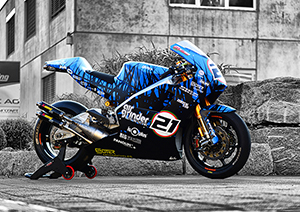 As an official technology partner of Swiss motorbike manufacturerer Suter Racing, BIG KAISER will also be exhibiting the Suter MMX 500 motorcycle, which competed at this year's International Isle of Man TT (Tourist Trophy) Race - the most prestigious and most grueling motorcycle race on the face of the earth, and the ultimate test for competitors and machines alike. See this motorcycle, delivering an impressive 200 hp at a weight of only 130 kg, precision-built utilizing BIG KAISER technology. As an official technology partner of Swiss motorbike manufacturerer Suter Racing, BIG KAISER will also be exhibiting the Suter MMX 500 motorcycle, which competed at this year's International Isle of Man TT (Tourist Trophy) Race - the most prestigious and most grueling motorcycle race on the face of the earth, and the ultimate test for competitors and machines alike. See this motorcycle, delivering an impressive 200 hp at a weight of only 130 kg, precision-built utilizing BIG KAISER technology. As an official technology partner of Swiss motorbike manufacturerer Suter Racing, BIG KAISER will also be exhibiting the Suter MMX 500 motorcycle, which competed at this year's International Isle of Man TT (Tourist Trophy) Race - the most prestigious and most grueling motorcycle race on the face of the earth, and the ultimate test for competitors and machines alike. See this motorcycle, delivering an impressive 200 hp at a weight of only 130 kg, precision-built utilizing BIG KAISER technology. As an official technology partner of Swiss motorbike manufacturerer Suter Racing, BIG KAISER will also be exhibiting the Suter MMX 500 motorcycle, which competed at this year's International Isle of Man TT (Tourist Trophy) Race - the most prestigious and most grueling motorcycle race on the face of the earth, and the ultimate test for competitors and machines alike. See this motorcycle, delivering an impressive 200 hp at a weight of only 130 kg, precision-built utilizing BIG KAISER technology. Visit BIG KAISER located in Hall 2, Booth A-31, and experience first-hand the high quality and precision of BIG KAISER's next-generation machining solutions. More information at: http://ch.bigkaiser.com/en/amb.htmlVisit BIG KAISER located in Hall 2, Booth A-31, and experience first-hand the high quality and precision of BIG KAISER's next-generation machining solutions. More information at: http://ch.bigkaiser.com/en/amb.htmlVisit BIG KAISER located in Hall 2, Booth A-31, and experience first-hand the high quality and precision of BIG KAISER's next-generation machining solutions. More information at: http://ch.bigkaiser.com/en/amb.htmlVisit BIG KAISER located in Hall 2, Booth A-31, and experience first-hand the high quality and precision of BIG KAISER's next-generation machining solutions. More information at: http://ch.bigkaiser.com/en/amb.htmlVisit BIG KAISER located in Hall 2, Booth A-31, and experience first-hand the high quality and precision of BIG KAISER's next-generation machining solutions. More information at: http://ch.bigkaiser.com/en/amb.htmlVisit BIG KAISER located in Hall 2, Booth A-31, and experience first-hand the high quality and precision of BIG KAISER's next-generation machining solutions. More information at: http://ch.bigkaiser.com/en/amb.htmlAbout BIG KAISER Precision Tooling AGFounded in 1948, BIG KAISER designs, manufactures and markets premium high-precision tooling systems and solutions for the automotive, mil/aero, energy, and microtechnology industries such as medical, electronics and watch-making. The global company has facilities in Switzerland, Germany and the USA. The product portfolio is 100% made in Switzerland and Japan and comprises more than 20,000 precision tools, which adhere to the highest quality standards. A trendsetter in precision, performance, innovation and service, BIG KAISER is proud of its in-house production of digital displays and direct electronic measuring systems for digital precision boring heads to ensure absolute setting accuracy and eliminate operating errors. BIG KAISER is part of the family owned BIG Daishowa Group with 900 employees worldwide. Further information is available at www.bigkaiser.comContact for readers:David Stucki, Head of MarketingOffice: +41 44 817 92 70, Email: david.stucki@ch.bigkaiser.comAbout BIG KAISER Precision Tooling AGFounded in 1948, BIG KAISER designs, manufactures and markets premium high-precision tooling systems and solutions for the automotive, mil/aero, energy, and microtechnology industries such as medical, electronics and watch-making. The global company has facilities in Switzerland, Germany and the USA. The product portfolio is 100% made in Switzerland and Japan and comprises more than 20,000 precision tools, which adhere to the highest quality standards. A trendsetter in precision, performance, innovation and service, BIG KAISER is proud of its in-house production of digital displays and direct electronic measuring systems for digital precision boring heads to ensure absolute setting accuracy and eliminate operating errors. BIG KAISER is part of the family owned BIG Daishowa Group with 900 employees worldwide. Further information is available at www.bigkaiser.comContact for readers:David Stucki, Head of MarketingOffice: +41 44 817 92 70, Email: david.stucki@ch.bigkaiser.comAbout BIG KAISER Precision Tooling AGFounded in 1948, BIG KAISER designs, manufactures and markets premium high-precision tooling systems and solutions for the automotive, mil/aero, energy, and microtechnology industries such as medical, electronics and watch-making. The global company has facilities in Switzerland, Germany and the USA. The product portfolio is 100% made in Switzerland and Japan and comprises more than 20,000 precision tools, which adhere to the highest quality standards. A trendsetter in precision, performance, innovation and service, BIG KAISER is proud of its in-house production of digital displays and direct electronic measuring systems for digital precision boring heads to ensure absolute setting accuracy and eliminate operating errors. BIG KAISER is part of the family owned BIG Daishowa Group with 900 employees worldwide. Further information is available at www.bigkaiser.comContact for readers:David Stucki, Head of MarketingOffice: +41 44 817 92 70, Email: david.stucki@ch.bigkaiser.comAbout BIG KAISER Precision Tooling AGFounded in 1948, BIG KAISER designs, manufactures and markets premium high-precision tooling systems and solutions for the automotive, mil/aero, energy, and microtechnology industries such as medical, electronics and watch-making. The global company has facilities in Switzerland, Germany and the USA. The product portfolio is 100% made in Switzerland and Japan and comprises more than 20,000 precision tools, which adhere to the highest quality standards. A trendsetter in precision, performance, innovation and service, BIG KAISER is proud of its in-house production of digital displays and direct electronic measuring systems for digital precision boring heads to ensure absolute setting accuracy and eliminate operating errors. BIG KAISER is part of the family owned BIG Daishowa Group with 900 employees worldwide. Further information is available at www.bigkaiser.comContact for readers:David Stucki, Head of MarketingOffice: +41 44 817 92 70, Email: david.stucki@ch.bigkaiser.comAbout BIG KAISER Precision Tooling AGFounded in 1948, BIG KAISER designs, manufactures and markets premium high-precision tooling systems and solutions for the automotive, mil/aero, energy, and microtechnology industries such as medical, electronics and watch-making. The global company has facilities in Switzerland, Germany and the USA. The product portfolio is 100% made in Switzerland and Japan and comprises more than 20,000 precision tools, which adhere to the highest quality standards. A trendsetter in precision, performance, innovation and service, BIG KAISER is proud of its in-house production of digital displays and direct electronic measuring systems for digital precision boring heads to ensure absolute setting accuracy and eliminate operating errors. BIG KAISER is part of the family owned BIG Daishowa Group with 900 employees worldwide. Further information is available at www.bigkaiser.comContact for readers:David Stucki, Head of MarketingOffice: +41 44 817 92 70, Email: david.stucki@ch.bigkaiser.comAbout BIG KAISER Precision Tooling AGFounded in 1948, BIG KAISER designs, manufactures and markets premium high-precision tooling systems and solutions for the automotive, mil/aero, energy, and microtechnology industries such as medical, electronics and watch-making. The global company has facilities in Switzerland, Germany and the USA. The product portfolio is 100% made in Switzerland and Japan and comprises more than 20,000 precision tools, which adhere to the highest quality standards. A trendsetter in precision, performance, innovation and service, BIG KAISER is proud of its in-house production of digital displays and direct electronic measuring systems for digital precision boring heads to ensure absolute setting accuracy and eliminate operating errors. BIG KAISER is part of the family owned BIG Daishowa Group with 900 employees worldwide. Further information is available at www.bigkaiser.comContact for readers:David Stucki, Head of MarketingOffice: +41 44 817 92 70, Email: david.stucki@ch.bigkaiser.comFor any questions regarding BIG KAISER at AMB, please do not hesitate to contact me.  Best regards,Anja___________________Anja-Maria HastenrathEmbedded PR | Bozzarisstr. 4 | 81545 Munich | GermanyPhone +49 89 64913634-11 | Cell +49 171 19 59 330 | Skype embedded_pr_anjaah@embedded-pr.de | www.embedded-pr.compublic relations experts for technology leadersFor any questions regarding BIG KAISER at AMB, please do not hesitate to contact me.  Best regards,Anja___________________Anja-Maria HastenrathEmbedded PR | Bozzarisstr. 4 | 81545 Munich | GermanyPhone +49 89 64913634-11 | Cell +49 171 19 59 330 | Skype embedded_pr_anjaah@embedded-pr.de | www.embedded-pr.compublic relations experts for technology leadersFor any questions regarding BIG KAISER at AMB, please do not hesitate to contact me.  Best regards,Anja___________________Anja-Maria HastenrathEmbedded PR | Bozzarisstr. 4 | 81545 Munich | GermanyPhone +49 89 64913634-11 | Cell +49 171 19 59 330 | Skype embedded_pr_anjaah@embedded-pr.de | www.embedded-pr.compublic relations experts for technology leadersFor any questions regarding BIG KAISER at AMB, please do not hesitate to contact me.  Best regards,Anja___________________Anja-Maria HastenrathEmbedded PR | Bozzarisstr. 4 | 81545 Munich | GermanyPhone +49 89 64913634-11 | Cell +49 171 19 59 330 | Skype embedded_pr_anjaah@embedded-pr.de | www.embedded-pr.compublic relations experts for technology leadersFor any questions regarding BIG KAISER at AMB, please do not hesitate to contact me.  Best regards,Anja___________________Anja-Maria HastenrathEmbedded PR | Bozzarisstr. 4 | 81545 Munich | GermanyPhone +49 89 64913634-11 | Cell +49 171 19 59 330 | Skype embedded_pr_anjaah@embedded-pr.de | www.embedded-pr.compublic relations experts for technology leadersFor any questions regarding BIG KAISER at AMB, please do not hesitate to contact me.  Best regards,Anja___________________Anja-Maria HastenrathEmbedded PR | Bozzarisstr. 4 | 81545 Munich | GermanyPhone +49 89 64913634-11 | Cell +49 171 19 59 330 | Skype embedded_pr_anjaah@embedded-pr.de | www.embedded-pr.compublic relations experts for technology leaders